Projektna prijavaPodatki o projektu:(prosimo upoštevajte določeno dolžino teksta – velikost črk mora biti min. 11)Opis projekta (prosimo, da upoštevate max dolžino teksta, da bomo lahko ocenili celotno prijavo) Na kratko utemeljite potrebo po projektu (max 6 vrstic)Opišite projekt in načrtovane aktivnosti, pri čemer se posebej osredotočite na vidik ozaveščanja javnosti na področju mednarodnega razvojnega sodelovanja in/ali globalnega učenja. (max 1 stran)Navedite in utemeljite cilj projekta ter pričakovan(e) rezultat(e) projekta.Opišite tudi zakaj menite, da je projekt inovativen in kakšne spremembe z izvedenim projektom načrtujete doseči? 
(max 10 vrstic)Opišite ciljne skupine projekta, ki jih načrtujete naslavljati. (max 10 vrstic) Na kratko opišite ali se bo projekt lahko nadaljeval po izteku projektnega sofinanciranja. Kako boste zagotovili, da bodo projektni rezultati dosegli čim širšo javnost tudi po koncu izvedbe projekta. Ali bo možno projekt replicirati tudi še na kakšno drugo področje?(max 10 vrstic)Na kratko pojasnite kako boste projektne aktivnosti komunicirali s širšo javnostjo. Kvantificirajte ciljne skupine, ki jih boste s projektom dosegli direktno in tudi indirektno. Pojasnite tudi katere komunikacijske kanale boste tekom projekta uporabljali za čim večji doseg obveščenosti o projektnih aktivnostih. (max 10 vrstic)ČasovnicaPredstavite načrtovano časovnico za projektne aktivnosti. V časovnici navedite vse za izvedbo načrtovane aktivnosti in jih uvrstite v pripravljeno časovnico (po potrebi lahko dodate vrstice):Stroškovnik projektaStroškovnik projekta pripravite na posebnem obrazcu »Stroškovnik - Finančni načrt projekta« v excel formatu.Dokumenti, ki jih je potrebno priložiti »Vsebinski prijavi«:Skupaj z »Vsebinsko prijavo projekta« mora prijavitelj posredovati še naslednje dokumente: Stroškovnik - Finančni načrt projektaKopijo statuta organizacije ali pogodbe o ustanovitviPodpis zakonitega zastopnika prijaviteljaNaziv prijavitelja:Ime, priimek in funkcija zakonitega predstavnika prijavitelja:Podpis zakonitega predstavnika prijavitelja:Kraj in datum: 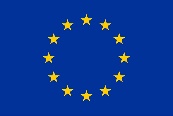 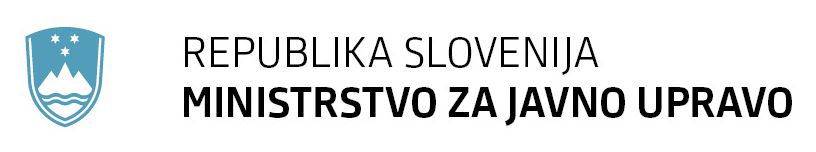 Projekt "Za odprto, pravično in trajnostno Evropo v svetu - Projekt predsedovanja EU 2020-2022" financira Evropska Unija in ga izvajajo Združenje nemških razvojnih in humanitarnih nevladnih organizacij (VENRO), portugalska Platforma nevladnih razvojnih organizacij(Plataforma Portuguesa das ONGD), Platforma NVO za razvoj, globalno učenje in humanitarno pomoč (SLOGA) in Evropsko združenje nevladnih organizacij za pomoč in razvoj (CONCORD). Projekt sofinancira Ministrstvo za javno upravo Republike Slovenije.Ime projekta: Uradni naziv organizacije: Skrajšana oblika imena organizacije:Pravni zastopnik organizacije: Kontaktna oseba za projekt: ImeKontaktna oseba za projekt: E-naslovKontaktna oseba za projekt: TelefonAli je organizacija neprofitna: ☐  DA                ☐  NE ☐  DA                ☐  NETrajanje projekta v mesecih: (navedite tudi predviden začetek in konec izvajanja projekta)V katerem kraju (krajih) se bodo izvajale projektne aktivnosti:Oblika registracije: društvo, zveza društev, (zasebni) zavod, ustanova Področja delovanja organizacije ☐ Okolje & Podnebne spremembe                        ☐ Mladi☐ Mednarodno razvojno sodelovanje                  ☐ Kmetijstvo ☐ Enake možnosti                                                         ☐ Sociala       ☐ Globalno učenje in neformalno izobraževanje  ☐ Drugo (navedite) ☐ Okolje & Podnebne spremembe                        ☐ Mladi☐ Mednarodno razvojno sodelovanje                  ☐ Kmetijstvo ☐ Enake možnosti                                                         ☐ Sociala       ☐ Globalno učenje in neformalno izobraževanje  ☐ Drugo (navedite) Matična številka organizacije:Davčna številka organizacije:Sedež organizacije (naslov)Podatki o bančnem računu Naziv računa:Podatki o bančnem računu IBAN:Podatki o bančnem računu Koda BIC/SWIFT:Podatki o bančnem računu Naziv banke:Kratek opis prijavitelja:Na kratko opišite vsebinsko področje, na katerem ste aktivni, glavne aktivnosti in dosežke v zadnjih 2 - 3 letih, itd. (max 10 vrstic) Kratek opis prijaviteljevih izkušenj na področju ozaveščanja javnosti o mednarodnem razvojnem sodelovanju: (max 10 vrstic)Opis prijaviteljevih izkušenj sodelovanja z drugimi NVO in njegovih izkušenj v okviru aktivnosti platforme SLOGA:(max 10 vrstic)Navedite v zadnjih 3 letih izvedene projekte, ki so bili (so)financirani iz javnih sredstev:(max 15 vstic)Na kratko predstavite inovativni projekt, ki ga prijavljate:(max 15 vrstic)Načrtovane aktivnosti:VVIVIIVIIIIXXXIXII